Samhällsbyggnadsnämnden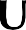 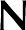 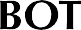 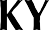 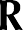 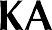 2020-08-25Sekreterare	 			Paragrafer 185 - 205 Olov LindquistOrdförandeGabriel MelkiJusterareChristian Wagner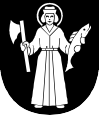 § 185Ekonomisk prognos per 2020-06-30 (sbf/2020:247)BeslutSamhällbyggnadsbyggnadsnämnden beslutar att godkänna den ekonomiska prognosen per 2020-06-30.SammanfattningHelårsprognosen visar idag ett överskott på 4,7 mnkr. De positiva avvikelserna mot budget beror främst på högre markintäkter än budgeterat, ca 3 mnkr, och högre intäk- ter på bygglov samt geografisk information. Förvaltningen räknar enligt prognos att ha lägre kostnader i form av entreprenad då vintern har varit mild. Flera enheter har haft vakanser under första halvan av året. Förvaltningen kommer inte heller att använda alla pengar för konsulter på grund av den rådande pandemin. Vi kommer att få ökade kostnader för renhållning under sommaren, vilka är svåra att göra prognos på. Samti- digt kan förvaltningen till hösten få in lägre intäkter om pandemins verkan slår in på våra verksamheter. Helårsprognosen är positiv och bör täcka för det oförutsedda.Prognosen för exploateringsverksamheten 2020 är lite drygt 30 mnkr.Förvaltningen räknar med att använda de 10 mnkr avsatta för tidiga skeden – välfärds- fastigheter och Södra porten. Budgeten har utifrån faktiskt utfall omfördelas till de be- rörda projekten och ny fördelning och uppföljning görs i samband meddelår 2.ÄrendetSamhällsbyggnadsförvaltningen presenterar ekonomisk prognos per 2020-06-30 i enlighet med bifogade handlingar.Samhällsbyggnadsförvaltningens tjänsteskrivelse, daterad 2020-08-06, utgör underlag för beslutet.§ 186Effektiviseringsåtgärder 2021BeslutSamhällsbyggnadsnämnden beslutar att godkänna förvaltningens förslag till effektiviseringar inom driftbudget 2021:Översyn av organisationen som kan ge effektivisering.Förändrat och digitaliserat arbetssätt som ger en effektivare bygglovs- och planprocess.Genomgång av konsultkostnader.Digitalisering och bättre IT system.Projektstyrning, effektivisera projekt och samverkan.Förebyggande arbete för att minska sjukfrånvaro.SammanfattningKommunfullmäktige tog i samband med mål och budget 2021 med flerårs- plan 2021-2023 (KS/2020:226) beslut om att ge alla nämnder i uppdrag att ta fram effektiviseringar om minst 2 % av sin verksamhet (se sid 25 i Mål och budget 2021 med flerårsplan 2022-2024). Fullmäktige anser att fokus ska vara på de kommunala huvuduppdragen, att ha en bra skola, att ha en bra omsorg, att ha trygga moderna stadsdelar och att Botkyrkabor ska jobba. Det vill säga att ha hög kvalitet i välfärden och en god samhällsutveckling.Samhällsbyggnadsförvaltningen ser över sin organisation för att effektivi- sera personalresurser och arbetssätt. Den nya organisationen ska samtidigt anpassas bättre till de krav förvaltningen har på sig avseende effektivisering, digitalisering och leverans.Även Projektporten syftar till att skapa bättre samordning och struktur mel- lan enheter och förvaltningar, där kommunens berörda verksamheter med- verkar i tidiga skeden med planering och andra gränsöverskridande frågor. Planenheten har gjort en genomlysning av planprocessen för att få en mer enhetlig hantering av arbetsprocessen. Detta leder till ett effektivare arbets- sätt.Dessutom har bygglovenheten genomarbetat olika ärendeprocesser för att sätta en standard som sedermera har digitaliserats. Flertal större antagna de- taljplaner kommer att generera fler bygglovsansökningar samt genom ett di- gitalt arbetssätt som ger en effektivare hantering av ärenden.En genomlysning av konsultstöd kommer att genomföras under 2021, för att minska kostnaderna. Vidare har förvaltningens ledningsgrupp beslutat att endast använda rekryteringskonsulter för chefstjänster och inte för handläg- gare/specialisttjänster. Ledningsgruppen har dessutom beslutat att införa va- kansprövning, där varje vakant tjänst ska behovsprövas, alternativt frysas el- ler omvandlas.Arbetet med att genomlysa olika processer för att sätta en standard som se- dermera digitaliseras pågår och kommer att fortsätta. Förvaltningen ser stora vinster med att gemensamt upphandla verksamhetssystem som kan svara mot den digitala framtid vi går till mötes. Ett stort antal befintliga system som endast kan användas av en verksamhet kan förhoppningsvis reduceras till ett fåtal system som kan användas av hela förvaltningen eller flera för- valtningar. Detta är en omställning som inledningsvis kommer att kosta pengar men som på sikt kommer att återbetala sig och mer därtill. Att kunna möta en växande kommun med samma personalmängd alternativt en låg tillväxttakt på personal är en effektivisering i sig.Förvaltningens kontinuerliga arbete för att öka hälsa och välmående bland personalen förväntas också ge positiva effekter på antalet sjukskrivningsda- gar och därmed kostnaderna för desamma. Effektiviteten ökar även då vi har personal som är på plats och är friska.ÄrendetSamhällsbyggnadsnämnden (SBN) ska genomföra effektiviseringsåtgärder om 2 % av sin budget för 2021. Nämndens nettobudget utgörs 2021 av 167 090 tkr, varav 3 355 tkr ska effektiviseras enligt kommunfullmäktiges beslut (KS/2020:226).Samhällsbyggnadsförvaltningens tjänsteskrivelse, daterad 2020-08-06, utgör underlag för beslutet.§ 187Samhällsbyggnadsnämndens yttrande till mål och budget 2021 med plan 2022 - 2024 (sbf/2020:91)BeslutSamhällsbyggnadsnämnden godkänner yttrande till Mål och budget 2021 med flerårsplan 2022 – 2024.Samhällsbyggnadsnämnden godkänner investeringsplanen för perioden 2021 till 2024.Samhällsbyggnadsnämnden föreslår kommunfullmäktige besluta att ansvar för en tjänst ska överföras från Miljö- och hälsoskyddsnämnden till Sam- hällsbyggnadsnämnden. Budget motsvarande 600 tkr överförs till Sam- hällsbyggnadsnämnden.Moderaterna, Tullingepartiet, Sverigedemokraterna och Vänsterpartiet anmäler att de inte deltar i beslutet.SammanfattningSamhällsbyggnadsnämnden har fått en preliminär nettobudget för 2021 om 167 090 tkr, en minskning med 34 tkr från 2020. Från och med 2021 kompen- seras inte samhällsbyggnadsnämnden för volymförändringar, som år 2020 uppgick till 1 300 tkr. Kommunfullmäktige tog i samband med mål och bud- get 2021 med flerårsplan 2021-2023 (KS/2020:226) beslut om att ge alla nämnder i uppdrag att ta fram effektiviseringar om minst 2 % av sin verksam- het (se sid 25 i Mål och budget 2021 med flerårsplan 2022-2024). Ramen utö- kas med en tjänst, en roll flyttas från miljö- och hälsoskyddsnämnden, då samhällsbyggnadsförvaltningen ser över sin organisation för att effektivisera personalresurser och arbetssätt. Den nya organisationen ska samtidigt anpas- sas bättre till kraven förvaltningen har på sig avseende effektivisering, digita- lisering och leverans. Totalt blir den preliminära ramen 167 690 tkr.Ett arbete pågår med Kommunledningsförvaltningen för att till budgetbered- ningen med Kommunstyrelsen ta fram ekonomiska konsekvenser av ny redo- visningsprincip och nya schabloner för komponentavskrivningar.Den politiska plattformen under mandatperioden 2021-2024, pekar ut åtta problem som ska prioriteras och på vilket sätt de ska hanteras. Gemensamt för samtliga problem är att de grundar sig i segregation. Plattformen kommer att fungera som en riktlinje för kommunens utvecklingsarbete under mandatperi- oden. Samhällsbyggnadsnämndens verksamheter har mer eller mindre ansvar i samtliga åtta problemområden, men med särskilt mycket fokus på de tre problemområdena; 3 - Att alla inte kan och vill bo i Botkyrka, 4 - Trygghet och trivsel i Botkyrka, 6 - Botkyrkas påverkan på klimat och miljö.ÄrendetNämnden ska senast den 7 september 2020 redovisa till kommunstyrelsen hur man bidrar till att uppnå kommunfullmäktiges mål genom att ange egna nämndmål och målsatta mått. Nämnden redovisar sina förslag till justeringar av den preliminära budgeten och investeringar 2021 – 2024.Samhällsbyggnadsförvaltningens tjänsteskrivelse, daterad 2020-08-06, utgör underlag för beslutet.§ 188Muntlig information om förutsättningarna för ett eventuellt inrättande av en kommunal lantmäterimyndighet (sbf/2019:200)BeslutSamhällsbyggnadsnämnden beslutar att nämnden tagit del av den muntliga informationen och anser därmed att uppdraget från nämnden är avslutat.ÄrendetVid samhällsbyggnadsnämndens sammanträde 2019-12-10 uppdrog nämnden till samhällsbyggnadsförvaltningen att utreda förutsättningarna för ett eventuellt inrättande av en kommunal lantmäterimyndighet i Botkyrka.Angela Jarlenfors, chef för geografisk information och digitalisering, informerar om förutsättningarna för ett eventuellt inrättande av en kommunal lantmäterimyndighet i Botkyrka.§ 189Planbesked för Växthuset 1 (sbf/2020:144)BeslutSamhällsbyggnadsnämnden ger positivt planbesked för bostäder på fastig- heten Växthuset 1.SammanfattningFastighetsägaren är intresserad av att bygga bostäder på fastigheten Växthuset 1, där det i dagsläget ligger en handelsträdgård. Sökanden vill bygga bostäder av blandat karaktär. På skissmaterialet redovisas flerbostadshus närmast Botkyrkaleden och småhus på resten av fastigheten. Enligt ansökan kan småhus bestå av radhus, parhus eller villor.Fastigheten ligger nära vägen E4 varför en trafikbullerutredning behöver tas fram under planarbetet. Det finns flera aktsamhetsområden för ras och skred på fastigheten varför mark- och geotekniska frågor behöver utredas. Då en handelsträdgårds drivs på platsen sedan 90-talet, borde även en översiktlig bedömning av möjliga rester av bekämpningsmedel tas fram.Dagvattenfrågor behöver utredas för att bemöta Miljöbalkens krav och säkerställa miljökvalitetsnormer för vattenförekomster enligt gällande lagstiftning och regelverk. En bedömning av hur skyfall ska hanteras ska ingå i sådan utredning för att motverka risk för lokala lågpunkter och eventuell översvämning.Trafik- och parkeringsutredning behövs för att kunna ta hand om bland annat parkeringsfrågor, tillgängligheten för sopbilar, räddningsfordon osv.Ett gestaltningsprogram behöver tas fram där förslagets utformning utredas närmare. Bifogade skisser för ansökan om planbesked föreslår ett nytt tätbebyggt bostadsområde, dock behöver förslaget utredas närmare gällande friytor för utevistelse, lämpliga tomtstorlekar för småhus och ytor som möjliggör hanteringen av dagvatten på ett hållbart sätt.ÄrendetOmrådet ligger i Slagsta, direkt väster om Slagsta rondellen, vid korsningen av Botkyrkaleden och Slagstavägen.Enligt nuvarande detaljplan är platsen planlagd som handelsträdgård (Lh). Sökanden är intresserad av att bygga bostäder på fastigheten och därmed behövs en ny detaljplan tas fram.Platsen ligger topografiskt lägre än omgivande trafikseparerade trafikled (Botkyrkaleden och Slagstavägen). Fastigheten är omgiven av kommunens parkmark med GC-vägnät med tunnlar under trafikled. Infarten till fastigheten sker via Slagstavägen.Samhällsbyggnadsförvaltningens tjänsteskrivelse, daterad 2020-07-07, utgör underlag för beslutet.§ 190Namnärenden (sbf/2020:51)BeslutSamhällsbyggnadsnämnden beslutar att fastställa det nya parknamnet Tingets lekplats.Samhällsbyggnadsnämnden beslutar att upphäva parknamnet Tingets lekpark.ÄrendetSamhällsbyggnadsnämndens namnberedning har vid sammanträde2020-06-12 föreslagit att fastställa och upphäva namnförslag i enlighet med protokoll.§ 191Sammanträdesordning 2021BeslutSamhällsbyggnadsnämnden beslutar att nämnden ska sammanträda följande datum:Tisdag 26 januariTisdag 16 februariTisdag 16 marsTisdag 13 aprilTisdag 11 majTisdag 22 juniTisdag 24 augustiTisdag 14 septemberTisdag 12 oktoberTisdag 9 novemberTisdag 14 december§ 192DelegationsbeslutBeslutSamhällsbyggnadsnämnden godkänner redovisade delegationsbeslut.HandlingarOrdförandebeslut i bygglovsärenden 2020-06-30 Bygglov 2020-06-01 – 2020-08-11Bostadsanpassningsbidrag 2020-04-29 – 2020-05-26Adressärenden 2020-06-01 - 2020-08-11Lokala trafikföreskrifter 2020-05-01 – 2020-07-01Schaktärenden 2020-04-01 – 2020-04-30, 2020-05-01 – 2020-05-31,2020-06-01 – 2020-06-30 och 2020-07-01 – 2020-07-31Trafikanordning 2020-04-01 – 2020-04-30, 2020-05-01 – 2020-05-31,2020-06-01 – 2020-06-30 och 2020-07-01 – 2020-07-31Fordonsärenden 2020-04-01 – 2020-04-30, 2020-05-01 – 2020-05-31,2020-06-01 – 2020-06-30 och 2020-07-01 – 2020-07-31Markupplåtelser 2020-04-01 – 2020-04-30, 2020-05-01 – 2020-05-31,2020-06-01 – 2020-06-30 och 2020-07-01 – 2020-07-31Yttrande över remiss angående ansökan om undersökningstillstånd enligt minerallagen (1991:45) för området Tullinge nr 2 i Botkyrka kommun, Stockholms län, 2020-06-01Remissvar på Boverkets förslag till föreskrifter och allmänna råd om plan- beskrivning, 2020-06-30Semesterersättare sommaren 2020, 2020-06-24§ 193AnmälningsärendenBeslutSamhällsbyggnadsnämnden antecknar till protokollet att man tagit del av anmälningsärendena.SammanfattningMinnesanteckningar bygglovsberedningen 2020-08-14.Kommunfullmäktiges protokollsutdrag 2020-05-28 § 42 – Beslut om ny budget för projekt 9187 – Rikstens Företagspark, etapp 1.Kommunfullmäktiges protokollsutdrag 2020-05-28 § 43 – Återrapporte- ring av lämnade uppdrag från kommunstyrelsen och kommunfullmäktige 2020.Kommunfullmäktiges protokollsutdrag 2020-06-16 § 54 – Delårsrapport 12020 – Kommunen.Kommunstyrelsens protokollsutdrag 2020-06-08 § 90 – Uppdaterade rikt- linjer för idéburna och offentliga partnerskap (IOP).Kommunstyrelsens protokollsutdrag 2020-06-08 § 91 – Modell för politisk insyn i upphandlingar.Kommunstyrelsens protokollsutdrag 2020-06-08 § 93 – Nya samordnings- struktur för att förverkliga Strategi för ett jämlikt Botkyrka.Kommunstyrelsens protokollsutdrag 2020-06-08 § 94 – Mål och riktlinjer för nationella minoriteters rättigheter.§ 194Förvaltningsdirektören informerarBeslutSamhällsbyggnadsnämnden noterar att nämnden tagit del av informationen.ÄrendetSamhällsbyggnadsdirektör Carina Molin informerar om att förvaltningen har en fortsatt hög frisknärvaro, trots den rådande pandemin. Hon berättade också om de problem med ”piratbåtar” som funnits på Slagsta holme och de kontakter med Polisen som funnits i detta sammanhang.Avslutningsvis visade samhällsbyggnadsdirektören och planchef Charlotte Rickardsson PP-bilder om förvaltningens och kommunens omvärldsanalys.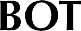 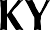 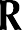 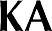 Samhällsbyggnadsnämnden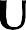 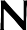 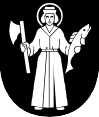 PROTOKOLL	1 (1)2020-08-25	D:nr SBN 2020-000438§ 195D:nr	SBN 2020-000438Fastighet:	Rudan 8Sökande:	Eknors Entreprenad ABÄrende:	Bygglov för nybyggnad av enbostadshusBeslutSamhällsbyggnadsnämnden beslutar att bevilja bygglov för nybyggnad av Enbostadshus.Bygglovavgiften är 29 212 kronor.Beslutet fattas med stöd av 9 kap 30 § och 12 kap 8 § plan- och bygglagen.ReservationModeraterna och Tullingepartiet, reserverar sig mot beslutet till förmån för att samhällsbyggnadsnämnden beslutar att inte bevilja bygglov och vill i övrigt anföra följande:Byggnationen på fastigheten Rudan 8 har genomgått flera förändringar men de grundläggande problemen kvarstår. Den aktuella delen av Tumba är bebyggd med villabebyggelse, enbostadshus, vilket anges i tjänsteskri- velsen. Vi delar dock inte förvaltningens subjektiva bedömning att de närliggande enbostadshusen upplevs som flerbostadshus. I planbeskriv- ningen anges att avsikten är en successiv exploatering med enfamiljshus för permanent bosättning. Byggnationer likt den på Rudan 8 kan inte an- ses sammanfalla med planförfattarens intentioner.Med respekt för förvaltningens bedömning, så gör M och TuP en annan. Utrymmet att begränsa en byggrätt enligt detaljplan med hänvisning till omgivningskravet är visserligen litet, men inte obefintligt. Med hänsyn till nämndens ansvar (12 kap. 2 § PBL) att verka för en god byggnadskul- tur samt en god och estetiskt tilltalande stads- och landskapsmiljö yrkar vi att bygglov inte beviljas.För beslutet gällerByggnadsarbetet får inte påbörjas förrän samhällsbyggnadsnämnden lämnat startbesked och byggnaden får inte tas i bruk förrän samhälls- byggnadsnämnden lämnat slutbesked.Comfact Signature Referensnummer: 932117Åtgärden får inte påbörjas – trots att startbesked har getts – förrän fyra veckor efter att detta beslut har kungjorts i Post- och Inrikes Tidningar enligt 9 kap 42a § PBL.Om åtgärden påbörjas efter dessa fyra veckor har gått men innan lovbe- slutet har vunnit laga kraft sker det på egen risk eftersom beslutet kan komma att upphävas om det överklagas. När ett beslut vunnit laga kraft innebär det att det inte längre kan överklagas.Kontrollansvarig enligt plan- och bygglagen för åtgärden är Göran Carlquist.Bygglov upphör att gälla om åtgärden inte påbörjats inom två år och avslutats inom fem år från den dag då beslutet vann laga kraft, enligt 9 kap 43 § PBL.ÄrendetAnsökan avser bygglov i efterhand för ändring av byggnad till enbo- stadshus, (byggnadsarea 351 m2, bruttoarea 1316 m2). Fastigheten är idag bebyggd med den aktuella byggnaden som är delvis uppfört som flerbostadshus.Samhällsbyggnadsförvaltningens tjänsteskrivelse, daterad 2020-06-25, utgör underlag för beslutet.YrkandenModeraterna, med instämmande av Tullingepartiet, yrkar att samhälls- byggnadsnämnden beslutar att inte bevilja bygglov. Ordföranden yrkar att samhällsbyggnadsnämnden beslutar att bevilja bygglov.PropositionsordningOrdföranden ställer proposition på sitt förslag att nämnden ska besluta att bevilja bygglov och Moderaterna och Tullingepartiets förslag att nämn- den inte ska bevilja bygglov och finner att samhällsbyggnadsnämnden beslutar att bifalla ordförandens förslag.ProtokollsanteckningGabriel Melki (S) ordförande anmäler följande protokollsanteckning: Sökande har inkommit med en ny bygglovsansökan. Det samhällsbygg- nadsnämnden har att avgöra är om bygglov kan beviljas eller inte.Samhällsbyggnadsförvaltningen har utrett ärendet och anser att bygglov ska beviljas. Det nämnda baseras på att man inte kan se något som strider mot detaljplanen och dess intentioner. Samhällsbyggnadsnämnden har inte anledning att ifrågasätta det nämnda, utan anser att det är rimligt att bevilja bygglov eftersom den inkomna ansökan följer detaljplanens in- tentioner och de riktlinjer och lagar som gäller. Nämnden vill även på-peka att det är av stor vikt att man baserar beslut på de riktlinjer och lagar som föreligger och inte s.k. godtyckligt tyckande eller tolkande och det är i samband med det nämnda som nämnden inte kan se att den inkomna an- sökan strider mot detaljplanen och därmed neka det nämnda. Nämnden betonar att det är av vikt att agera rättssäkert och inte utifrån generella tolkningar. Samhällsbyggnadsnämnden vill samtidigt framföra att man är välmedveten om att det föreligger synpunkter på byggnadens storlek, höjd och karaktär. Det är också rimligt att vara kritisk till byggnadens uppförande, men det nämnda ger inte nämnden grund för att neka den inkomna ansökan eftersom intentionen är att följa detaljplanen.Överklagandehänvisning bifogas beslutet§ 196D:nr	SBN 2020-000529Fastighet:	Hörningsholm 2:243Sökande:	Thomas LindÄrende:	Strandskyddsdispens för borrning av brunn, anläggande av vatten ochavlopp med ett mindre reningsverkBeslutSamhällsbyggnadsnämnden beslutar att bevilja strandskyddsdispens för djupborrning för brunn, anläggande av vatten o avlopp med ett mindre reningsverk.Enligt miljöbalken 7 kap 18 f § ingen tomtplatsavgränsning ska göras. Avgiften för prövning av strandskyddsdispens är 11 792 kronor.Beslutet fattas med stöd av 7 kap 18 b, c, f § miljöbalken och 12 kap 8 § plan- och bygglagen.För beslutet gällerStrandskyddsdispens upphör att gälla om åtgärden inte påbörjats inom två år och avslutats inom fem år från den dag då beslutet vann laga kraft.ÄrendetAnsökan avser strandskyddsdispens för borrning av brunn, anläggande av vatten o avlopp med ett mindre reningsverk.Samhällsbyggnadsförvaltningens tjänsteskrivelse, daterad 2020-06-29, utgör underlag för beslutet.Överklagandehänvisning bifogas beslutet§ 197D:nr	SBN 2020-000558Fastighet:	Södra underhållet 9Sökande:	SHH Bostadsproduktion ABÄrende:	Bygglov för nybyggnad av flerbostadshus och komplementbyggnader med parkeringsplatserBeslutSamhällsbyggnadsnämnden beslutar att bevilja bygglov för nybyggnad av flerbostadshus och komplementbyggnader.Bygglovavgiften för nybyggnad av flerbostadshus är 41 272 kronor. Bygglovavgiften är för anläggning av 19 st parkeringsplatser 13 132 kronor.Planavgift utgår inte eftersom fastighetsägaren har bekostat detaljplane- arbetet.Total avgift om 54 404 kronor.Beslutet fattas med stöd av 9 kap 30 § och 12 kap 8 § plan- och bygglagen.För beslutet gällerByggnadsarbetet får inte påbörjas förrän samhällsbyggnadsnämnden lämnat startbesked och byggnaden får inte tas i bruk förrän samhälls- byggnadsnämnden lämnat slutbesked.Åtgärden får inte påbörjas – trots att startbesked har getts – förrän fyra veckor efter att detta beslut har kungjorts i Post- och Inrikes Tidningar enligt 9 kap 42a § PBL.Om åtgärden påbörjas efter dessa fyra veckor har gått men innan lovbe- slutet har vunnit laga kraft sker det på egen risk eftersom beslutet kan komma att upphävas om det överklagas. När ett beslut vunnit laga kraft innebär det att det inte längre kan överklagas.Utstakning av byggnadens läge och vid behov markering av höjdläge ska göras av behörig innan byggnadsarbetena påbörjas. Lägeskontroll ska gö- ras när grundmurar/form eller motsvarande är anlagda men innan grund- plattan gjuts/stommen reses. Lägeskontroll ska göras på huvudbyggnad och eventuella komplementbyggnader samt stödmurar.BOTKYRKA KOMMUN	PROTOKOLL	2 [2]Samhällsbyggnadsnämnden	2020-08-25Kontrollansvarig enligt plan- och bygglagen för åtgärden är Lars Bjurström.Bygglov upphör att gälla om åtgärden inte påbörjats inom två år och avslutats inom fem år från den dag då beslutet vann laga kraft, enligt 9 kap 43 § PBL.ÄrendetAnsökan avser nybyggnad av 18 lägenheter i tvåvånings flerfamiljshus fördelat på två byggnader. Inom fastigheten uppförs komplementbyggnad för förråd, avfallsrum och undercentraler. Övriga funktioner på fastighet- erna blir cykelplatser, parkeringsplatser 18 st och 1 st parkeringsplatsför personer med nedsatt rörelse- och orienteringsförmåga.Samhällsbyggnadsförvaltningens tjänsteskrivelse, daterad 2020-08-13, utgör underlag för beslutet.Överklagandehänvisning bifogas beslutetComfact Signature Referensnummer: 932117SamhällsbyggnadsnämndenPROTOKOLL	1 (2)2020-08-25	D:nr SBN 2020-000557§ 198D:nr	SBN 2020-000557Fastighet:	Startbanan 1Sökande:	SHH Bostadsproduktion ABÄrende:	Bygglov för nybyggnad av flerbostadshus och komplementbyggnader med parkeringsplatserBeslutSamhällsbyggnadsnämnden beslutar att bevilja bygglov för nybyggnad av flerbostadshus och komplementbyggnader med parkeringsplatser.Bygglovavgiften är för nybyggnad av flerbostadshus 44 488 kronor. Bygglovavgiften är för anläggning av 37 st parkeringsplatser 13 132 kronor.Planavgift utgår inte eftersom fastighetsägaren har bekostat detaljplanearbetet. Total avgift om 57 620 kronor.Beslutet fattas med stöd av 9 kap 30 § och 12 kap 8 § plan- och bygglagen.För beslutet gällerByggnadsarbetet får inte påbörjas förrän samhällsbyggnadsnämnden lämnat startbesked och byggnaden får inte tas i bruk förrän samhällsbyggnadsnämnden lämnat slutbesked.Åtgärden får inte påbörjas – trots att startbesked har getts – förrän fyra veckor efter att detta beslut har kungjorts i Post- och Inrikes Tidningar enligt9 kap 42a § PBL.Om åtgärden påbörjas efter dessa fyra veckor har gått men innan lovbeslutet har vunnit laga kraft sker det på egen risk eftersom beslutet kan komma att upphävas om det överklagas. När ett beslut vunnit laga kraft innebär det att det inte längre kan överklagas.Utstakning av byggnadens läge och vid behov markering av höjdläge ska göras av behörig innan byggnadsarbetena påbörjas. Lägeskontroll ska göras när grundmurar/form eller motsvarande är anlagda men innan grundplattan gjuts/stommen reses. Lägeskontroll ska göras på huvudbyggnad ocheventuella komplementbyggnader samt stödmurar.Kontrollansvarig enligt plan- och bygglagen för åtgärden är Lars Bjur- ström.Comfact Signature Referensnummer: 932117BOTKYRKA KOMMUN	PROTOKOLL	2 [2]Samhällsbyggnadsnämnden	2020-08-25Bygglov upphör att gälla om åtgärden inte påbörjats inom två år och av- slutats inom fem år från den dag då beslutet vann laga kraft, enligt 9 kap 43 § PBL.ÄrendetAnsökan avser nybyggnad av 36 st lägenheter i tvåvånings flerfamiljshus fördelat på fyra byggnader. Inom fastigheten uppförs komplementbygg- nad för förråd, avfallsrum och undercentraler. Övriga funktioner på fas- tigheterna blir cykelplatser, parkeringsplatser 37 st varav 5 st parkerings- plats för personer med nedsatt rörelse- och orienteringsförmåga.Samhällsbyggnadsförvaltningens tjänsteskrivelse, daterad 2020-08-13, utgör underlag för beslutet.Överklagandehänvisning bifogas beslutetComfact Signature Referensnummer: 932117SamhällsbyggnadsnämndenPROTOKOLL	1 (2)2020-08-25	D:nr SBN 2019-000823§ 199D:nr	SBN 2019-000823Fastighet:	Eriksberg 2:27Sökande:	Stockholms handelsdepå ABÄrende:	Bygglov för ändrad användning av byggnad, tillbyggnad och fasadändring samt parkeringsplatser. Återremiss från LänsstyrelsenBeslutSamhällsbyggnadsnämnden vidhåller vid sin tidigare bedömning och beslutar att bevilja bygglov för ändrad användning av byggnad, tillbyggnad och fasadändring samt parkeringsplatser.Bygglovsavgift för ändrad användning av byggnad 50 440 kronor, till- byggnad 32 760 kronor och fasadändring 7 540 kronor samt parkerings-platser 15 860 kronor utanför planlagt område, Totalt 106 600 kronor. Ny debitering ska ej göras.Beslutet fattas med stöd av 9 kap 31 § och 12 kap 8 § plan- och bygglagen.För beslutet gällerByggnadsarbetet får inte påbörjas förrän samhällsbyggnadsnämnden lämnat startbesked och byggnaden får inte tas i bruk förrän samhällsbyggnads-nämnden lämnat slutbesked.Utstakning av tillbyggnadens läge ska göras av behörig innan byggnadsarbetena påbörjas. Lägeskontroll av grunden ska utföras av behörig. Kontrollen ska utföras så tidigt som möjligt t.ex. efter formsättning men innan påbörjad gjutning av grund, eller montering av prefabrice- rade element.Kontrollansvarig enligt plan- och bygglagen för åtgärden är Johan Nilsson.Bygglovet upphör att gälla om åtgärden inte påbörjats inom två år och avslu- tats inom fem år från den dag då beslutet vann laga kraft.ÄrendetAnsökan avser ändrad användning av byggnad (ekonomibyggnad till försälj- ning/café), tillbyggnad och fasadändring samt parkeringsplatser. Byggnaden är i aktuellt utförande 517,7 m² byggnadsarea. Tillkommande yta av tillbygg- nad inglasat uterum 26 m² och skärmtak 40 m². Ansökan redovisar även fa- sadändring i form av byte från dörr till fönster på fasad mot väster samt anordnande av nio stycken parkeringsplatser varav en för rörelsehindrade.Comfact Signature Referensnummer: 932117BOTKYRKA KOMMUN	PROTOKOLL	2 [2]Samhällsbyggnadsnämnden	2020-08-25Samhällsbyggnadsförvaltningens reviderade tjänsteskrivelse, daterad 2020-07-20, utgör underlag för beslutet.Överklagandehänvisning bifogas beslutet.Comfact Signature Referensnummer: 932117§ 200D:nr	SBN 2018-000641Fastighet:	Liljan 11Fastighetsägare:	Lena Carina Kivioja, Jouko KiviojaÄrende:	Tillsynsärende mur, bygglov och startbesked saknas Ärendet utgår.§ 201D:nr	SBN 2016-000131Fastighet:	Åkermarken 2Fastighetsägare:	Syrisk Ortodoxa kyrkoförsamlingen i Botkyrka Ärende:	Tillsynsärende, mur uppförd utan startbeskedBeslutatt pkt 1 – ta ut en halverad byggsanktionsavgift om 56 879 kronor av fastighetsägaren Syrisk Ortodoxa Kyrkoförsamlingen I Botkyrka (812800-4556), Borgvägen 9-11, 145 69 Norsborg för att ha påbörjat en bygglovspliktig åtgärd innan ett startbesked har meddelats (uppförande av mur)att pkt 2 – avgiften ska betalas inom två månader efter det att beslutet om att ta ut avgiften har delgetts fastighetsägaren.Beslutet fattas med stöd av 11 kap 5, 51, 52, 53, 53 a, 54, 57, 58 och 61 §§, 16kap 7 och 12 §§ i plan- och bygglagen (2010:900), PBL samt 1 kap 8 §, 6 kap1 §, 9 kap 1 och 12 §§ i plan- och byggförordningen (2011:338), PBF.ÄrendetSödertörns Fjärrvärme AB har den 24 februari 2016 gjort en anmälan till förvaltningen om att det på fastigheten Åkermarken 2, Borgvägen 9-11 har uppförts bygglovspliktiga murar på mark med fjärrvärme- och VA-ledningar i två meter utanför fastighetens tomtgräns.Att uppföra en mur kräver bygglov enligt plan- och byggförordningen. Enligt plan- och bygglagen får byggnadsåtgärden inte påbörjas förrän samhälls- byggnadsnämnden har gett ett startbesked.Samhällsbyggnadsförvaltningens reviderade tjänsteskrivelse, daterad 2020-08-11, utgör underlag för beslutet.Överklagandehänvisning bifogas beslutet.§ 202D:nr	SBN 2020-000471Fastighet:	Smörblomman 3 Fastighetsägare:	Henriksson Nordmark AnnaÄrende:	Tillsynsärende Startbesked saknas för tillbyggnad av enbostadshusBeslutatt pkt 1 – ta ut en halverad byggsanktionsavgift om 13 008 kronor av fastighetsägaren Henriksson Nordmark Anna (19630929-9029), Alpvägen 24, 146 50 Tullinge för att ha påbörjat bygglovspliktig åtgärd innan startbesked har meddelats (tillbyggnad)att pkt 2 – avgiften ska betalas inom två månader efter det att beslutet om att ta ut avgiften har delgetts fastighetsägarenatt pkt 3 – förutsatt att byggsanktionsavgiften har erlagts enligt samhällsbyggnadsnämndens beslut lämna anmälan utan åtgärdatt pkt 4 – lämna anmälan om plank/skyddat uteplats utan åtgärd.Beslutet fattas med stöd av 11 kap 5, 51, 52, 53, 53a, 57, 58, 61 §§ plan- ochbygglagen (2010:900), PBL samt 1 kap 7 §, 9 kap 1, 7 §§ plan- ochbyggförordningen (2011:338), PBF.ÄrendetFastighetsägaren har 2019-12-12 ansökt om bygglov för fasadändring. Utifrån ansökan framgick att åtgärden var redan utförd. Utifrån ritningsunderlaget framgår att det har uppförts en tillbyggnad och en 3,9 meter lång och ett 1,85 meter högt plank vid huvudbyggnaden.Att uppföra en tillbyggnad kräver bygglov. En bygglovspliktig åtgärd får inte påbörjas innan startbesked har meddelats. Om någon påbörjar en bygglovspliktig åtgärd innan startbesked har meddelats ska en byggsanktionsavgift tas ut.Samhällsbyggnadsförvaltningens reviderade tjänsteskrivelse, daterad 2020-08-11, utgör underlag för beslutet.Överklagandehänvisning bifogas beslutet.§ 203D:nr	SBN 2016-000560Fastighet:	Fältet 23 Fastighetsägare:	Ali Ahmad RiadÄrende:	Tillsynsärende enbostadshus, tillbyggnad och murBeslutSamhällsbyggnadsnämnden beslutaratt pkt 1 – ta ut en byggsanktionsavgift om 2 885 kronor av fastighetsägaren Ali Ahmad Riad (19830503-9052), C/o Ahmad Ali Fältvägen 14, 147 41 Tumba för att ha påbörjat marklovpliktig åtgärd innan ett startbesked har meddelats (utfört markuppfyllnad),att pkt 2 – ta ut en halverad byggsanktionsavgift om 7 686 kronor av fastighetsägaren Ali Ahmad Riad (19830503-9052), C/o Ahmad Ali Fältvägen 14, 147 41 Tumba för att ha påbörjat bygglovspliktig åtgärd innan ett startbesked har meddelats (uppfört mur),att pkt 3 – avgifterna ska betalas inom två månader efter det att beslutet om att ta ut avgiften har delgetts fastighetsägarenatt pkt 4 – lämna anmälan utan åtgärd förutsatt att byggsanktionsavgifterna erlägges enligt samhällsbyggnadsnämndens beslut.Beslutet fattas med stöd av 11 kap 5, 51, 52, 53, 53 a, 54, 57, 58 och 61 §§, 16kap 7 och 12 §§ i plan- och bygglagen (2010:900), PBL samt 1 kap 8 §, 6 kap1 §, 9 kap 1 och 12 §§ i plan- och byggförordningen (2011:338), PBF.ÄrendetFörvaltningen har 2016-08-03 mottagit ett meddelande via e-post i vilket det framgick att det pågår omfattande tillbyggnadsarbeten på fastigheten Fältet 23, Fältvägen 14.Då de vidtagna åtgärderna är mark- och bygglovspliktiga. Om någon påbörjar en sådan åtgärd innan startbesked har meddelats ska en byggsanktionsavgift tas ut.Samhällsbyggnadsförvaltningens reviderade tjänsteskrivelse, daterad 2020-08-12, utgör underlag för beslutet.Överklagandehänvisning bifogas beslutet.§ 204D:nr	SBN 2019-000503Fastighet:	Tegskiftet 97 Fastighetsägare:	Türkan ÖzdemirÄrende:	Yttrande till Mark- och miljödomstolenÄrendet utgår.§ 205D:nr	SBN 2019-000674Fastighet:	Tegskiftet 99Fastighetsägare:	: Iskander Chebbi, Iman AloosÄrende:	Yttrande till Mark- och miljödomstolenÄrendet utgår.SignatursidaDetta dokument har elektroniskt undertecknats av följande undertecknare:Namn	Christian WagnerTitel, Organisation	2:e vice ordförande, Samhällsbyggnadsnämnden Datum & Tid	2020-08-31 20:06:50 +02:00Identifikationstyp	SMS (+46768220608)Identifikations-id	3ed41a905739408c95026f73f74793d4Namn	Gabriel MelkiTitel, Organisation	Ordförande, Samhällsbyggnadsnämnden Datum & Tid	2020-08-31 21:05:55 +02:00Identifikationstyp	Svensk e-legitimationIdentifikations-id	_079dd38c839cf8d7c7868e5cc72d4b5641Namn	OLOV LINDQUISTTitel, Organisation	Nämndsekreterare, Samhällsbyggnadsförvaltningen Datum & Tid	2020-09-01 12:27:44 +02:00Identifikationstyp	Svensk e-legitimationIdentifikations-id	_05bedd96dd0051cd5da3b06bea62d863b5Certifierad av Comfact Signature Accepterad av alla undertecknare 2020-09-01 12:27:45 +02:00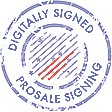 Ref: 932117www.comfact.seValidera dokumentet | AnvändarvillkorSignatursida 1 av 1Comfact Signature Referensnummer: 932117Pats och tidKommunalhuset, Tumba, plan 2, rum 3, kl. 18.30 – 20.05BeslutandeGabriel Melki (S), ordförandeJesper Andersson (M)Yusuf Aydin (KD)Johanna Ahlinder (TUP)Christian Wagner (TUP)Östen Granberg (SDNirlep Singh (S)Kerstin Amelin (V)Björn Pettersson (S)Christina Karlsson (MP)Teodora Josimovic (S)Birgit Hellgren (L) (Ej § 195)Boban Pejcic (M)MohammadAkhondi (C) (§ 195)ErsättareÅsa Bruto (S), Ejah Martinsson (M), Pierre Lundgren (M), Lennart Lauberg (M) ochMohammad Akhondi (C) (§§ 185 - 194 och §§ 196 – 205)Åsa Bruto (S), Ejah Martinsson (M), Pierre Lundgren (M), Lennart Lauberg (M) ochMohammad Akhondi (C) (§§ 185 - 194 och §§ 196 – 205)Övriga deltagandeCarina Molin, Anders Öttenius, Charlotte Rickardsson, Sara Hagelin, Angela Jarlenfors, Annelie Fager, Katarina Balog, Senada Zilic ochOlov LindquistCarina Molin, Anders Öttenius, Charlotte Rickardsson, Sara Hagelin, Angela Jarlenfors, Annelie Fager, Katarina Balog, Senada Zilic ochOlov LindquistUtses att justeraChristian WagnerPlats och tid för justeringDigital justering 2020-08-28ANSLAG/BEVISANSLAG/BEVISProtokollet är justerat. Justeringen har tillkännagivits genom anslag.Protokollet är justerat. Justeringen har tillkännagivits genom anslag.NämndSammanträdesdatumSamhällsbyggnadsnämnden2020-08-25Anslaget denNedtas den2020-09-022020-09-24Förvaringsplats för protokolletSamhällsbyggnadsförvaltningenUnderskriftOlov Lindquist